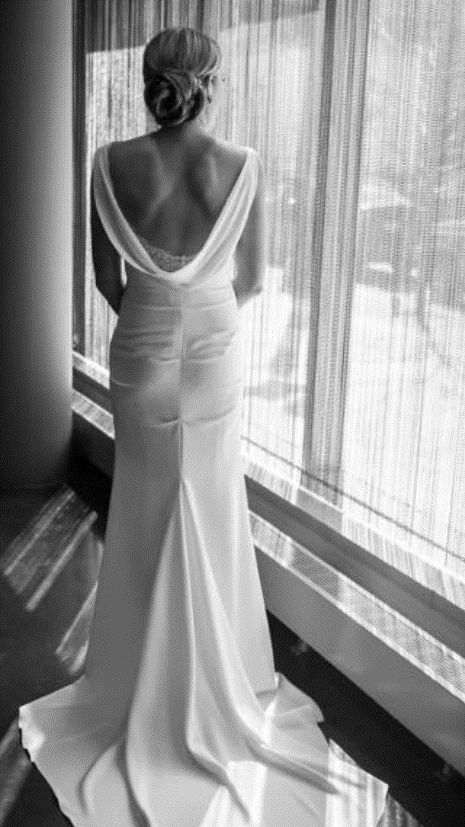 Hors d’ Oeuvres 50 piece quantities/ or serves 50Cold Hors d’ OeuvresVegetable crudité with choice of hummus or ranch		$ 75.00 per platterCheese Ball and Gourmet Cracker Tray (serves 50)		$ 55.00 per platterHorseradish cheddar Cheese dip with crackers           	$ 55.00 per platterPotato Chip with Dip 	    					$ 95.00 per bowlTortilla Chip and Salsa Tray		            		$ 80.00 per bowlAssorted Fresh Fruit Tray 					$155.00 per platterBruschetta								$100.00 per 50pcChilled Jumbo Shrimp Cocktail		            		Market priceMini Ham/Turkey Sandwiches					$85.00 per 50pcProsciutto wrapped Asparagus                                    	$ 75.00 per 50pcHot Hors d’ OeuvresSmoked Salmon with condiments                                	$100.00 per platterSweet & Sour Meatballs						$ 75.00 per 50pcChicken Wings (Buffalo, BBQ, Teriyaki)			$ 85.00 per 50pcSpinach & Artichoke Formaggio					$135.00 per 50ppChicken Satay Brochettes						$ 50.00 per 50pcChicken Tenders (Plain or Buffalo)				$ 85.00 per 50pcMozzarella Sticks with Marinara Sauce				$100.00 per 50pcSausage Stuffed Mushrooms					$100.00 per 50pcSea Scallops Wrapped w/ Bacon					$150.00 per 50pcSmoked Chicken Quesadilla Cornucopia			$100.00 per 50pcSpanakopita								$100.00 per 50pcTeriyaki Beef Brochettes						$ 75.00 per 50pcVegetable Egg Roll w/ Sweet & Sour Sauce			$ 75.00 per 50pcBaked Brie with pesto & pine nuts & crackers 			$120.00 per roundBuffalo Chicken Dip with Chips                                  	$ 75.00 serves 50Individual Beef Wellington					$ 75.00 per 50          Mini sliders         							$ 55.00 per 50Wellington Buffet Meals
All meals accompanied with choice of salad, choice of two sides 
and choice of fresh baked garlic bread or rolls with whipped butter.Buffet Entrée Meals


The Southern BuffetChoice of Fried Chicken or 
Seared Citrus Cream Chicken $17.95 per person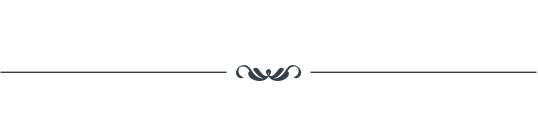 The Italian BuffetChoice of Meat or Vegetable Lasagna 
and Fettuccine Alfredo or 
Spaghetti with Marinara$18.95 per person
Sides 
Choose TwoFresh Steamed Broccoli

Fresh Steamed Green Beans 
with Bacon

Seasonal Mixed Vegetable Medley

Yukon Gold Whipped Potatoes

Herb Garlic Roasted Potatoes
Buffet Salads
Choose One

Field Greens Salad 
Mixed greens salad with tomatoes, assorted toppings & choice of dressing
Caeser Salad
Caesar Salad with Romaine Spears, 
Fresh Parmesan Cheese, 
Garlic Croutons and Caesar DressingOther buffet menus available upon request or customizable to meet your needs.
Add salmon or roasted pork for $4.95 per person.
Wellington Plated Meals  
All meals served with choice of salad, choice of two sides 
and choice of fresh baked garlic bread or rolls with whipped butterThe Wellington Italian DinnerChoice of :
Vegetable Lasagna made with fresh red & yellow peppers, carrots, ricotta, mozzarella, Romano cheese or 
Meat Lasagna made with generously layered noodles with a zesty red sauce, fresh mozzarella and ground beef flavored with burgundy and 
Pasta primavera made with fresh pasta & seasonal vegetables tossed with garlic, diced tomatoes & parmesan cheese$22.95 per person
The Wellington 
Citrus Chicken DinnerLocally raised seared chicken
 with a citrus cream sauce, 
a Wellington favorite!$22.95 per person*
*Add Salmon or Roast Pork
 $4.95 per plate

Sides 
Choose TwoFresh Steamed Broccoli

Fresh Steamed Green Beans 
with Bacon

Seasonal Mixed Vegetable Medley

Yukon Gold Whipped Potatoes

Herb Garlic Roasted Potatoes
Plated Salads
Choose One

Field Greens Salad 
Mixed greens salad with tomatoes, assorted toppings & choice of dressing
Caeser Salad
Caesar Salad with Romaine Spears, 
Fresh Parmesan Cheese, 
Garlic Croutons and Caesar DressingWellington Plated Meals  
All meals served with choice of salad, choice of two sides 
and choice of fresh baked garlic bread or rolls with whipped butter.
The Wellington 
Pork Roast Dinner
Roast Pork Loin 
with Apple Butter Demi$27.95 per personThe Wellington 
Chicken DinnerOrganic Range Chicken
with Wild Mushroom Risotto and Sweet Pepper Cream$27.95 per person

Individual Beef Wellington Plated Dinner 
Beef with mushroom duxelle 
wrapped in puff pastry 
drizzled with horseradish demi glaze$29.95 per person
Sides 
Choose TwoFresh Steamed BroccoliFresh Steamed Green Beans 
with BaconSeasonal VegetablesFresh AsparagusYukon Gold Whipped PotatoesMushroom Potatoes Herb Garlic Roasted PotatoesMashed Sweet Potatoes
 with Maple SyrupSalads
Choose OneField Greens Salad 
Mixed greens salad with tomatoes, assorted toppings & choice of dressingCaeser Salad
Caesar Salad with Romaine Spears, 
Fresh Parmesan Cheese, 
Garlic Croutons and Caesar Dressing

Spinach Salad
Baby Spinach Leaves with Applewood Smoked Bacon, Oven Roasted Tomatoes, 
Blue Cheese Crumbles and Balsamic VinaigretteCaprese Salad
Tomato, Mozzarella & BasilWellington Plated Meals  
All meals served with choice of salad, choice of two sides 
and choice of fresh baked garlic bread or rolls with whipped butter.
The Wellington 
Grilled Salmon DinnerGrilled Salmon with Citrus Mango Relish$35.95 per person

The Wellington 
Beef Plated Dinner
Filet of Beef with Merlot Shallot Sauce$40.95 per personSides 
Choose TwoFresh Steamed BroccoliFresh Steamed Green Beans 
with BaconSeasonal VegetablesFresh AsparagusYukon Gold Whipped PotatoesMushroom Potatoes Herb Garlic Roasted PotatoesMashed Sweet Potatoes
 with Maple SyrupSalads
Choose OneField Greens Salad 
Mixed greens salad with tomatoes, assorted toppings & choice of dressingCaeser Salad
Caesar Salad with Romaine Spears, 
Fresh Parmesan Cheese, 
Garlic Croutons and Caesar Dressing

Spinach Salad
Baby Spinach Leaves with Applewood Smoked Bacon, Oven Roasted Tomatoes, 
Blue Cheese Crumbles and Balsamic VinaigretteCaprese Salad
Tomato, Mozzarella & BasilAppetizer or Late Night Stations
*Pricing in addition to entrée meals
Macaroni & Cheese Bar
Cheeses, Bacon, Roasted Tomatoes, Jalapeños, Pico de Gallo, Scallions
$5.95 per person
Mash-Tini Bar
Creamy Mashed Potatoes, Sautéed Mushrooms, Bacon, 
Cheese, Scallions, Sour Cream, Roasted Garlic
$5.95 per personSlider Bar

A Wellington Favorite! Mini slider hamburgers 
served with buns, lettuce, tomato, cheese, onion, ketchup & mustard.
Serves 2 per person. $7.95 per person*Other Stations Upon RequestBar ServiceThree Hour Open Bar ServiceNon-Alcoholic Drink Package :			$4.95 per person     	    (Coke, Diet Coke, Sprite, bottled water, lemonade, iced tea & coffee)Host Bar I :							 $18.95 per person     	    (Beer, house wine & non-alcoholic beverages)
Host Bar II :						 $23.95 per person     	    (Beer, house wine, mixed drinks & non-alcoholic beverages)
Host Bar III :						 $25.95 per person     	    (Beer, house wine, premium mixed drinks & non-alcoholic beveragesCash Bar:							 Minimum $500*     	    (Beer, house wine & non-alcoholic beverages)
Bar Drink Selections:Domestic and Import Bottled Beer Bud Light, Coors light, Miller Lite, Heineken, Sam Adams & CoronaWhite Wines
Pino Grigio, Moscato, White Zinfandel, Chardonnay
Red Wines
Pino Noir, Merlot, Cabernet

Nonalcoholic Drinks
Coke, Diet Coke, Sprite, Bottled Water
*Bartender & Bar Setup Fee $250
*Additional Hour of Bar Service $5 per person/per hourWedding Equipment & ServicesPortable Dance Floor12’ x 12’ 								$235.0015’ x 15’								$365.0018’ x 18’								$525.0021’ x 21’								$710.0024’ x 24’								$835.00Portable Staging12’ x 8’							 	$250.0020’ x 8’								$350.0024’ x 8’								$500.00Décor Greek Wedding Arch						$200.00Centerpieces (Bride’s Choice)			      		$15.00 per tableUp lights (various colors available)				$ 25.00 eachLoose Cotton Black Chair Covers				$ 4.00Spandex White Chair Covers                                                $ 4.00
Colored Chair Sashes (Bride’s Choice)				$1.00/each
Lighted Table Skirt on Cake or Head Table			$25/tablePipe & Drape (White)						$ 300Ceiling Canopy                                                                    	$750.00 for 1/3 Center
   									$2600 Full BallroomCopper Chafers						      	 $25.00 to $45.00 eachBride & Groom Picture or Slideshow on Lobby TV		ComplimentaryInvitations assorted 						VariesFlowers (see separate price page)					VariesGift baskets for guest at the Hotels                                      Small    	$ 25.00      (Assorted Snacks, Cheese, Water, Candy)			Large	 	$50.00

House Rules and RegulationsAll purchases of alcoholic beverages MUST stay in the building (an Indiana State ABC regulation).
Pricing above includes use of white or black linens & napkins, any specialty or colored linens will include a premium.
If any outside food or alcoholic beverage is brought onto the premises, with the exception of approved specialty cakes; a $500.00 fine will be added to the final bill.
Décor Rules: No holes are to be put in the walls or doors; only the use of Scotch® Magic Tape, masking tape or 3M® Brand removable hooks are permissible.No open flame candles can be used, unless completely covered.
All pricing excludes additional rentals, sales tax, food & beverage tax and service & gratuity; these items will be added to the final billing.
If paying by credit card there will be a 4% service charge.Room SizeRoom RateFood & Beverage MinimumFridayFridayFriday1/3 Ballroom$450$750 2/3 Ballroom$870 $1,500 Full Ballroom$1,500$2,500 SaturdaySaturdaySaturdaySaturday Ballroom$1,800$3,500 SundaySundaySunday1/3 Ballroom$700$1,700 2/3 Ballroom$970 $2,500 Full Ballroom$1,500$3,500 